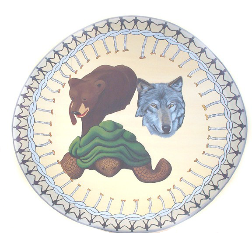 Kanehsatà:ke Tsi IonthiatonhseraweienhstàhkhwaKANESATAKE EDUCATION CENTERAPPLICATION FOR FUNDING ASSISTANCE 2021 – 202214 Joseph Swan, Kanesatake, Québec, J0N 1E0 (450) 479-7038 (450)479-6022www.kanedu.ca Student Last Name:First Name:  Middle:  Middle:Name of Parent/Guardian:Name of Parent/Guardian: Telephone:  Telephone: Address:City:  Postal Code:  Postal Code:Birth date: ______/____/____                        Year     Month      Day                 M              F  Student Band #:Student Band #:Birth date: ______/____/____                        Year     Month      Day                 M              F  Permanent Code:E-mail:E-mail:E-mail:Attending School:Grade:Report cardYes                                            NoReport cardYes                                            NoAddress/Postal CodeSchool TypeBAND  PROVINCIAL  PRIVATE School TypeBAND  PROVINCIAL  PRIVATE School TypeBAND  PROVINCIAL  PRIVATE Previous SchoolGrade:Grade:School TypeBAND  PROVINCIAL  PRIVATE SignatureRelationship                                                       DatePlease return the completed form with a copy of the last report cardDeadline for application is: September 30th 2021Please return the completed form with a copy of the last report cardDeadline for application is: September 30th 2021